Comprehension 7.6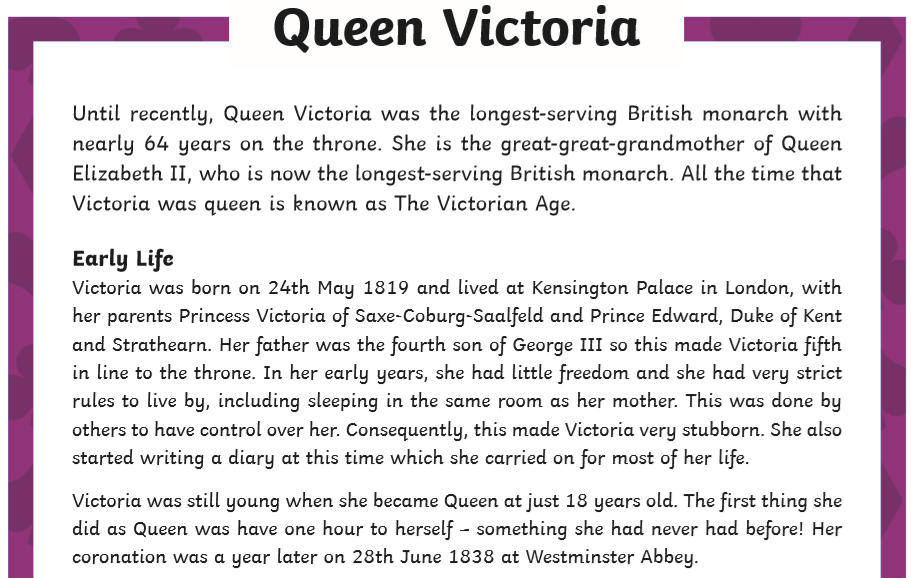 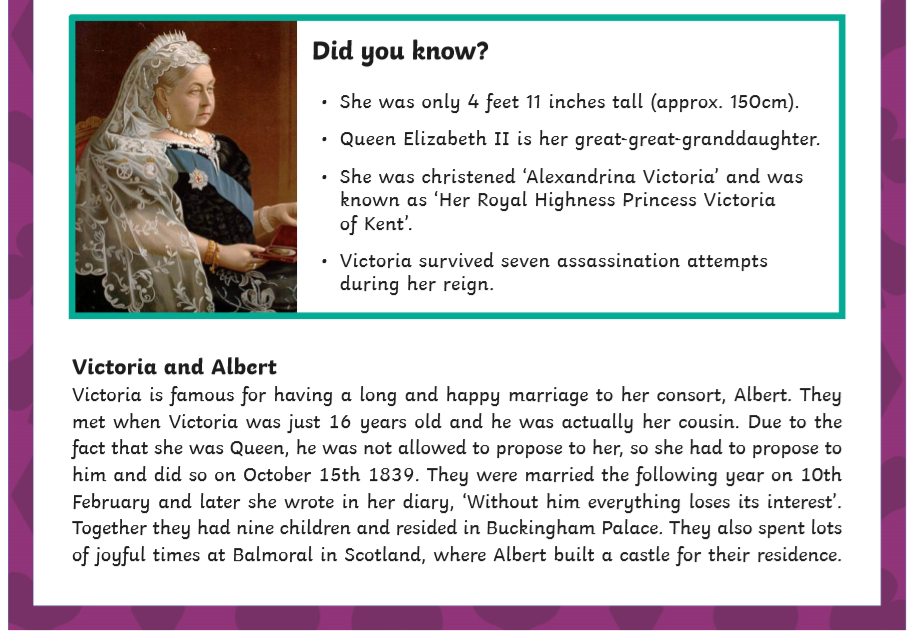 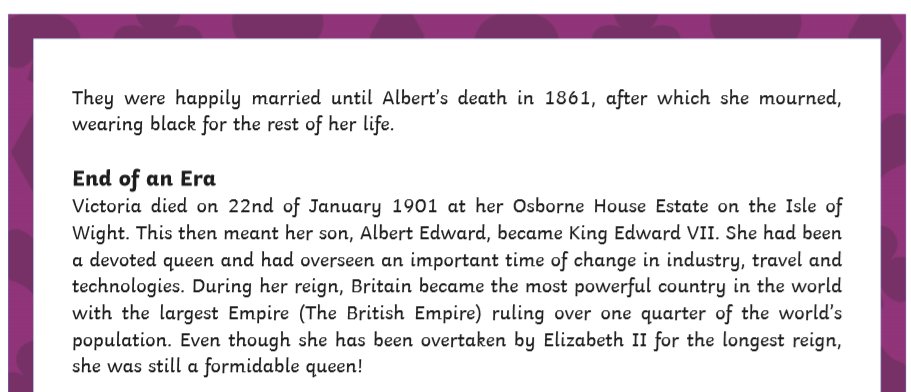 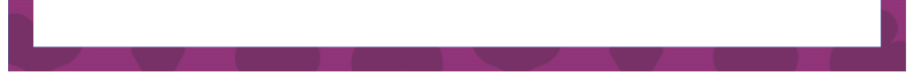 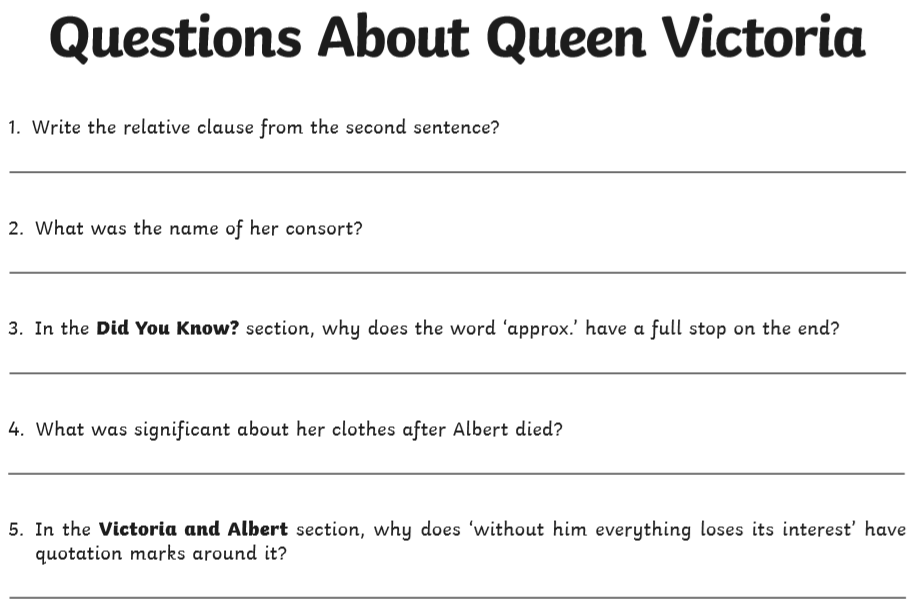 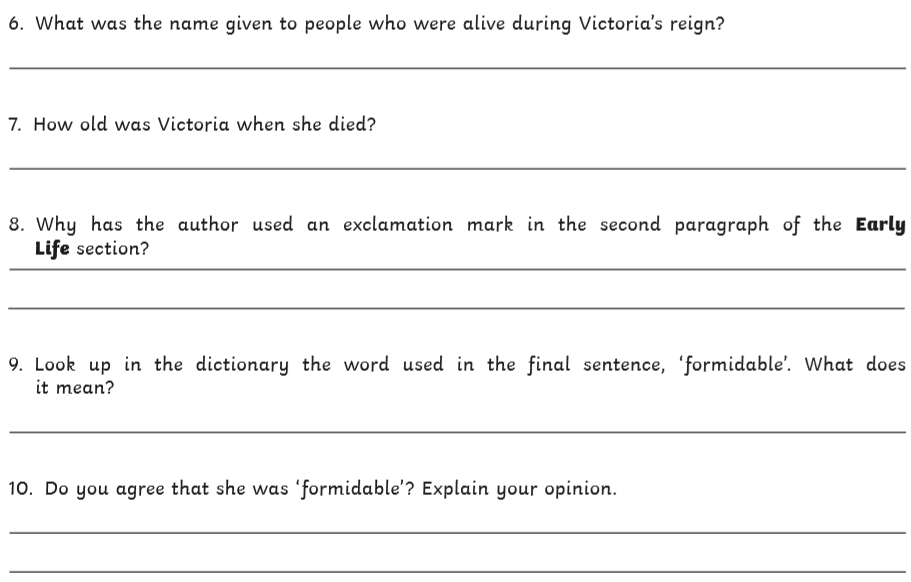 Find the answers below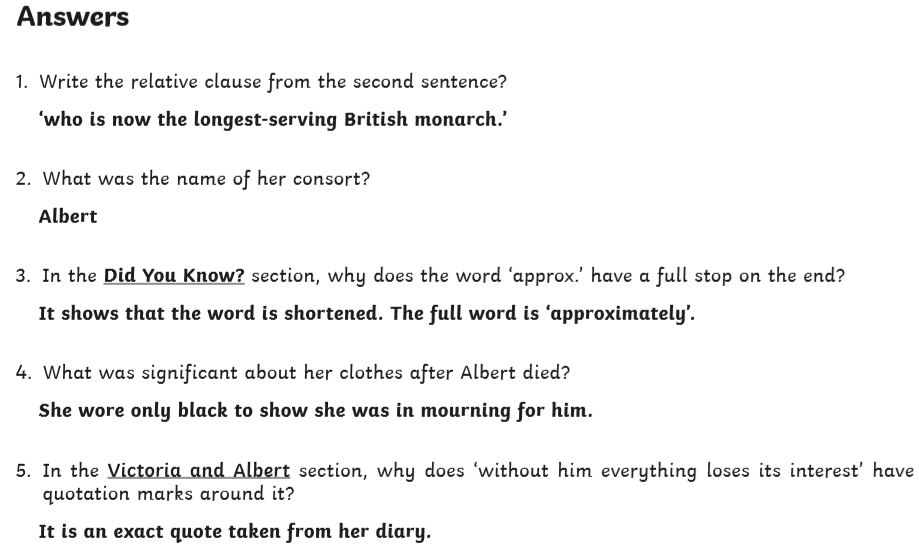 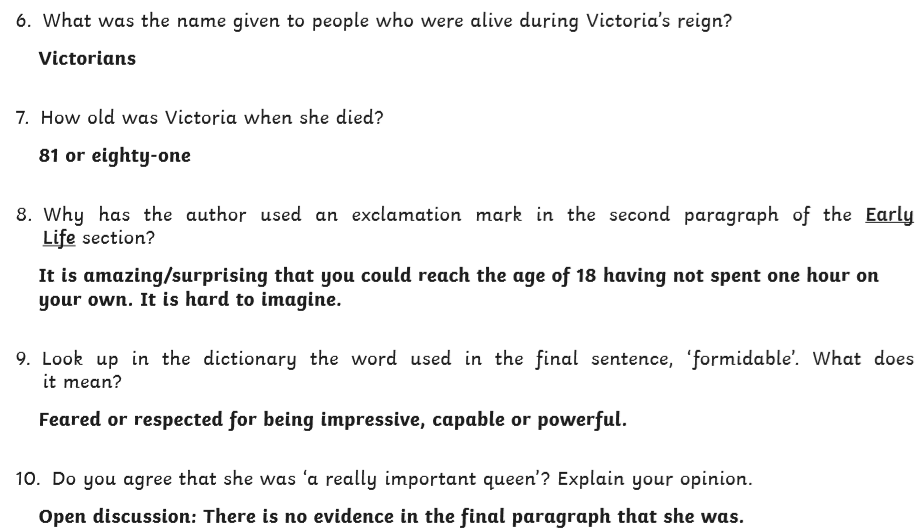 